花蓮縣秀林鄉富世國小附設幼兒園104學年度幼兒園104年第2學期午餐照片3月15日星期二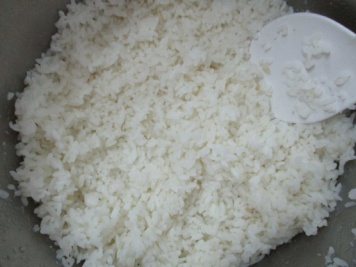 主食~白飯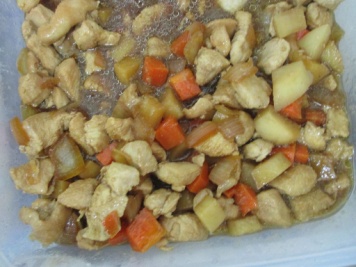 咖哩雞丁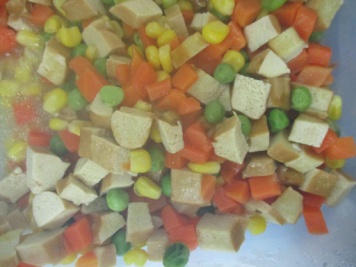 玉米豆乾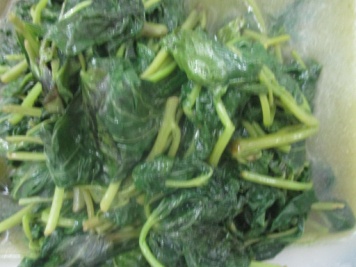 時蔬~地瓜葉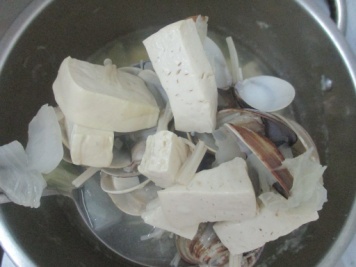 什錦湯